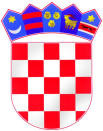 REPUBLIKA HRVATSKAŽUPANIJA OSJEČKO-BARANJSKAOPĆINA ĐURĐENOVACOSNOVNA ŠKOLA JOSIPA JURJA STROSSMAYERAKARDINALA ALOJZIJA STEPINCA bbĐURĐENOVACKLASA:003-06/21-02/05URBROJ:2149-08-10-21-07Đurđenovac, 04.11.2021.ZAPISNIKsa  7. sjednice ŠKOLSKOG ODBORAodržane 04.11.2021.ZAPISNIKsa  7. sjednice Školskog odbora, koja  se održava  u četvrtak, 04.11.2021. s početkom u 13:00 sati, u učionici likovne/tehničke kulture uz poštivanje svih epidemioloških mjera. NAZOČNI ČLANOVI ŠKOLSKOG ODBORA:                                                     Toni Markotić, predsjednik Školskog odbora,Dragica Purgar, zamjenica predsjednika Školskog odbora,                                  Ana Peršić, članica Školskog odbora,Goran Knežević, član Školskog odbora,  Oliver Abičić, član Školskog odbora,      Krešimir Abičić, član Školskog odbora.Tomislav Abičić, član Školskog odbora. OSTALI NAZOČNI:Martina Pavlić, ravnateljica Škole,Sanja Ružić, tajnica Škole,Marijana Majsterić, voditeljica računovodstva Škole.Predsjednik Školskog odbora Toni Markotić, utvrđuje da je sjednici nazočno svih sedam (7) članova Školskog odbora, te da je time postignut kvorum, na osnovu čega se mogu donositi pravovaljane odluke i zaključci.Predsjednik Školskog odbora Toni Markotić predlaže sljedeći : DNEVNI  REDRazmatranje Zapisnika sa 6.elektronske sjednice Školskog odbora i usvajanje istog,Davanje prethodne suglasnosti za zasnivanje radnog odnosa (nakon provedenog natječaja) s:JELENOM ABIČIĆ, magistrom primarnog obrazovanja, na radnom mjestu učitelja razredne nastave u Područnoj školi Bokšić; na neodređeno; puno radno vrijeme, počevši od 05.11.2021.VALENTINOM STOJANOVIĆ DIGULA, kao nestručnom osobom (magistrom primarnog obrazovanja), na radnom mjestu učitelja edukatora rehabilitatora u posebnom razrednom odjelu, na određeno vrijeme (ali ne dulje od 5 mjeseci, tijekom kojih će se natječaj ponoviti ), s mjestom  rada u Matičnoj školi u  Đurđenovcu, počevši od 05.11.2021.(sukladno čl.107.st.12. Zakona o odgoju i obrazovanju u osnovnoj i srednjoj školi: „Ako se na natječaj ne javi osoba koja ispunjava uvjete iz čl.105. ovog Zakona, natječaj će se ponoviti u roku od pet mjeseci, a do zasnivanja radnog odnosa na osnovi ponovljenog natječaja radni odnos se može zasnovati s osobom koja ne ispunjava propisane uvjete“)KRISTINOM GRGIĆ, kao nestručnom osobom (magistrom edukacije hrvatskog jezika i književnosti) na radnom mjestu učitelja edukatora rehabilitatora u odgojno-obrazovnoj skupini, na određeno vrijeme (ali ne dulje od 5 mjeseci, tijekom kojih će se natječaj ponoviti), s mjestom  rada u Matičnoj školi u  Đurđenovcu, počevši od 05.11.2021.(sukladno čl.107.st.12. Zakona o odgoju i obrazovanju u osnovnoj i srednjoj školi: „Ako se na natječaj ne javi osoba koja ispunjava uvjete iz čl.105. ovog Zakona, natječaj će se ponoviti u roku od pet mjeseci, a do zasnivanja radnog odnosa na osnovi ponovljenog natječaja radni odnos se može zasnovati s osobom koja ne ispunjava propisane uvjete“)MATEOM GRANAT, magistrom edukacije engleskog jezika i književnosti i magistrom pedagogije; na radnom mjestu učiteljice engleskog jezika na određeno (zamjena u dijelu satnice učiteljice engleskog jezika Marije Marković, koja koristi roditeljski dopust kao rad u polovici punog radnog vremena); nepuno radno vrijeme-20 sati ukupnog tjednog radnog vremena, počevši od 05.11.2021.pa do prestanka korištenja navedenog prava Marije Marković, odnosno do njezinog povratka na rad u punom radnom vremenuANDRIJANOM DUHAČEK, sss-kuhar, na radnom mjestu pomoćne kuharice, na određeno (zamjena za pomoćnu kuharicu Boženu Bračun, koja je na bolovanju); puno radno vrijeme, počevši od 05.11.2021.pa do povratka na rad Božene Bračun.Donošenje Prijedloga Financijskog plana za razdoblje od 2022. do 2024.Donošenje Odluke o raspisivanju natječaja za ravnatelja Osnovne škole Josipa Jurja Strossmayera, ĐurđenovacRazno.Nakon predloženog dnevnog reda, pristupa se glasovanju, te svih sedam (7) članova Školskog odbora glasuje ZA, čime je predloženi Dnevni red jednoglasno usvojen.Nema prijedloga za nadopunom Dnevnog reda.TIJEK RADA:                                     Ad 1. Predsjednik Školskog odbora Toni Markotić navodi da je svim članovima Školskog odbora Zapisnik s prethodne 6. elektronske sjednice Školskog odbora dostavljen u pisanom obliku, na e-mail adrese.Poziva nazočne članove da se izjasne o navedenom Zapisniku.Nitko od nazočnih članova nema primjedbi, te se pristupa glasovanju.Predsjednik utvrđuje da se jednoglasno, sa sedam (7) glasova ZA, usvaja Zapisnik sa 6.elektronske sjednice Školskog odbora.Zaključak: Usvojen Zapisnik sa 6. elektronske sjednice Školskog odbora.Ad 2. Predsjednik Školskog odbora Toni Markotić daje riječ ravnateljici Škole Martini Pavlić, koja ukazuje na potrebu davanja prethodne suglasnosti Školskog odbora prije potpisivanja ugovora o radu, a, nakon provedenih natječaja za radna mjesta: učitelja razredne nastave u Područnoj školi Bokšić; učitelja edukatora rehabilitatora u posebnom razrednom odjelu, učitelja edukatora rehabilitatora u odgojno-obrazovnoj skupini, učiteljice engleskog jezika, pomoćne kuharice.Ravnateljica navodi da su materijali potrebni za donošenje Odluke o davanju prethodne suglasnosti Školskog odbora za zasnivanje radnog odnosa dostavljeni svim članovima Školskog odbora putem e-maila.Nadalje, ističe da su sukladno Pravilniku o postupku vrednovanja kandidata provedeni razgovori, odnosno usmeno vrednovanje kandidata s Povjerenstvom za provedbu natječaja, koje je svakog kandidata bodovalo, te da su izrađene bodovne rang liste kandidata, slijedom čega traži prethodnu suglasnost za najbolje rangirane kandidate ( s najvećim brojem bodova ) i to za:1.Jelenu Abičić, magistru primarnog obrazovanja, na radnom mjestu učitelja razredne nastave u Područnoj školi Bokšić; na neodređeno; puno radno vrijeme, počevši od 05.11.2021.Ravnateljica poziva članove da se izjasne o njezinom zahtjevu, odnosno da postave pitanje, ukoliko ga imaju.Nitko od prisutnih članova nema pitanja.Svih sedam (7) članova Školskog odbora jednoglasno sa sedam (7) glasova ZA, prihvaća zahtjev ravnateljice za zapošljavanje Jelene Abičić. 2. Valentinu Stojanović Digula, kao nestručnu osobu (magistru primarnog obrazovanja), na radnom mjestu učitelja edukatora rehabilitatora u posebnom razrednom odjelu, na određeno vrijeme (ali ne dulje od 5 mjeseci, tijekom kojih će se natječaj ponoviti ), s mjestom  rada u Matičnoj školi u  Đurđenovcu, počevši od 05.11.2021.Ravnateljica poziva članove da se izjasne o njezinom zahtjevu, odnosno da postave pitanje, ukoliko ga imaju.Nitko od prisutnih članova nema pitanja.Svih sedam (7) članova Školskog odbora jednoglasno sa sedam (7) glasova ZA, prihvaća zahtjev ravnateljice za zapošljavanje Valentine Stojanović Digula.3.Kristinu Grgić, kao nestručnu osobu (magistru edukacije hrvatskog jezika i književnosti) na radnom mjestu učitelja edukatora rehabilitatora u odgojno-obrazovnoj skupini, na određeno vrijeme (ali ne dulje od 5 mjeseci, tijekom kojih će se natječaj ponoviti), s mjestom  rada u Matičnoj školi u  Đurđenovcu, počevši od 05.11.2021.Ravnateljica poziva članove da se izjasne o njezinom zahtjevu, odnosno da postave pitanje, ukoliko ga imaju. Nitko od prisutnih članova nema pitanja.Svih sedam (7) članova Školskog odbora jednoglasno sa sedam (7) glasova ZA, prihvaća zahtjev ravnateljice za zapošljavanje Kristine Grgić.4.Mateu Granat, magistru edukacije engleskog jezika i književnosti i magistru pedagogije; na radnom mjestu učiteljice engleskog jezika na određeno (zamjena u dijelu satnice učiteljice engleskog jezika Marije Marković, koja koristi roditeljski dopust kao rad u polovici punog radnog vremena); nepuno radno vrijeme-20 sati ukupnog tjednog radnog vremena, počevši od 05.11.2021.pa do prestanka korištenja navedenog prava Marije Marković, odnosno do njezinog povratka na rad u punom radnom vremenu.Ravnateljica poziva članove da se izjasne o njezinom zahtjevu, odnosno da postave pitanje, ukoliko ga imaju. Nitko od prisutnih članova nema pitanja.Svih sedam (7) članova Školskog odbora jednoglasno sa sedam (7) glasova ZA, prihvaća zahtjev ravnateljice za zapošljavanje Matee Granat.5.Andrijanu Duhaček, sss-kuhar, na radnom mjestu pomoćne kuharice, na određeno (zamjena za pomoćnu kuharicu Boženu Bračun, koja je na bolovanju); puno radno vrijeme, počevši od 05.11.2021.pa do povratka na rad Božene Bračun.Ravnateljica poziva članove da se izjasne o njezinom zahtjevu, odnosno da postave pitanje, ukoliko ga imaju. Nitko od prisutnih članova nema pitanja.Svih sedam (7) članova Školskog odbora jednoglasno sa sedam (7) glasova ZA, prihvaća zahtjev ravnateljice za zapošljavanje Andrijane Duhaček.Slijedom navedenog donosi se :Odluka o davanju prethodne suglasnosti za zasnivanje radnog odnosa temeljem natječaja za: JELENU ABIČIĆ, magistru primarnog obrazovanja, na radnom mjestu učitelja razredne nastave u Područnoj školi Bokšić; na neodređeno; puno radno vrijeme, počevši od 05.11.2021.VALENTINU STOJANOVIĆ DIGULA, kao nestručnu osobu (magistru primarnog obrazovanja), na radnom mjestu učitelja edukatora rehabilitatora u posebnom razrednom odjelu, na određeno vrijeme (ali ne dulje od 5 mjeseci, tijekom kojih će se natječaj ponoviti ), s mjestom  rada u Matičnoj školi u  Đurđenovcu, počevši od 05.11.2021.KRISTINU GRGIĆ, kao nestručnu osobu (magistru edukacije hrvatskog jezika i književnosti) na radnom mjestu učitelja edukatora rehabilitatora u odgojno-obrazovnoj skupini, na određeno vrijeme (ali ne dulje od 5 mjeseci, tijekom kojih će se natječaj ponoviti), s mjestom  rada u Matičnoj školi u  Đurđenovcu, počevši od 05.11.2021.MATEU GRANAT, magistru edukacije engleskog jezika i književnosti i magistru pedagogije; na radnom mjestu učiteljice engleskog jezika na određeno (zamjena u dijelu satnice učiteljice engleskog jezika Marije Marković, koja koristi roditeljski dopust kao rad u polovici punog radnog vremena); nepuno radno vrijeme-20 sati ukupnog tjednog radnog vremena, počevši od 05.11.2021.pa do prestanka korištenja navedenog prava Marije Marković, odnosno do njezinog povratka na rad u punom radnom vremenu.ANDRIJANU DUHAČEK, sss-kuhar, na radnom mjestu pomoćne kuharice, na određeno (zamjena za pomoćnu kuharicu Boženu Bračun, koja je na bolovanju); puno radno vrijeme, počevši od 05.11.2021.pa do povratka na rad Božene Bračun.Ad 3.Predsjednik Školskog odbora Toni Markotić daje riječ voditeljici računovodstva Marijani Majsterić, koja ukratko upoznaje članove Školskog odbora sa temeljnim odrednicama Prijedloga Financijskog plana za razdoblje od 2022. do 2024.Marijana Majsterić navodi sljedeće: Prijedlog za 2022. iznosi 11.603.799,00 kn zbog planiranja potrošnje viškova u iznosu od 200.000,00 kn, dok za 2023.-2024. projekcija Plana iznosi 11.403.799,00 kn. Opći prihodi i primici Županije iznose sveukupno 8883.418,00 kn , od toga izgradnja i rekonstrukcija objekata osnovnog školstva 10.000,00 kn, plansko i hitno održavanje objekata 5.000,00 kn , opći troškovi 338.688,00 kn i stvarni 529.730,00 kn.Vlastiti prihodi i Ministarstvo iznose 10.306.900,00 kn, od čega 7.860.000,00 kn se odnose na plaće zaposlenika, a ostatak novca na materijalna prava ( jubilarne nagrade, otpremnine, pomoći za dugotrajno bolovanje i smrt užih članova obitelji), doprinosi za zdravstveno osiguranje te prijevoz zaposlenih.Razvoj odgojno-obrazovnog sustava- Projekti OBŽ iznosi  413.481.000,00 kn, od čega sufinanciranje lektire u iznosu od 1.250,00 kn, Školski obrok za sve 250.000,00 kn, Učimo zajedno 5 (trenutno zaposleno dva pomoćnika u nastavi) 51.800,00 kn, Shema voće i mlijeko za učenike od 1.-8.razreda 33.974,00 kn i EU projekt Vrijeme je za školski obrok 76.457,00 kn.Predsjednik Školskog odbora Toni Markotić poziva prisutne članove da, ukoliko imaju pitanja pod ovom točkom da ih slobodno iznesu.Nitko od prisutnih članova Školskog odbora nema pitanja, te se pristupa glasovanju.Predsjednik utvrđuje da se jednoglasno, sa sedam (7) glasova ZA, usvaja Prijedlog Financijskog plana za razdoblje od 2022. do 2024., te se donosi:Odluka o usvajanju Prijedloga Financijskog plana za razdoblje od 2022. do 2024.Ad 4.Predsjednik Školskog odbora Toni Markotić obavještava prisutne članove o isteku mandata aktualne ravnateljice Martine Pavlić, koji nastupa 17.03.2022. i o potrebi raspisivanja natječaja za imenovanje ravnatelja/ice Škole, uzimajući u obzir školske praznike i novosti po kojima se treba ovaj natječaj provesti, sukladno Izmjenama i dopunama Zakona o odgoju i obrazovanju u osnovnoj i srednjoj školi, novom Statutu Škole te Zakonu o ustanovama.Navodi da je sam postupak izbora i imenovanja novog ravnatelja/ice određen člancima 63. do 69. Statuta Škole, uz novost da se natječaj treba objaviti u Narodnim novinama i da prijavljeni kandidati trebaju svoj program rada za mandatno razdoblje prezentirati na sjednicama Učiteljskog vijeća, Vijeća roditelja i na Skupu radnika, nakon čega se na navedenim tijelima treba provesti tajno glasovanje, a rezultati glasovanja obvezuju članove Školskog odbora iz čijih su redova imenovani u Školski odbor.Nadalje, navodi da u suradnji s ravnateljicom Škole i tajnicom Škole je izrađen hodogram provođenja natječaja, te predlaže da se natječaj objavi 17.11.2021., u kojem slučaju bi se Školski odbor trebao ponovo sastati oko 29.11.2021.kada bi se otvarale prijave na natječaj i bodovalo prijavljene kandidate, koji sada mogu imati dodatne kompentencije: poznavanje stranog jezika, osnovne digitalne vještine i iskustvo rada na projektima.Nakon održavanja sjednica i glasovanja na navedenim tijelima Škole, Školski odbor bi se trebao ponovo sastati da kandidati prezentiraju svoj program rada, te da se naposljetku donese Odluka o izboru i imenovanju novog ravnatelja, koja stupa na snagu protekom roka od 15 dana od dana dostave Zahtjeva za suglasnošću Ministarstvu znanosti i obrazovanja. Ukoliko Ministar znanosti i obrazovanja  u tom roku ne uskrati svoju suglasnost, protekom roka, Odluka o imenovanju ravnatelja stupa na snagu. Predsjednik Školskog odbora Toni Markotić poziva prisutne članove da, ukoliko imaju pitanja i prijedloga  pod ovom točkom da ih slobodno iznesu.Tomislav Abičić postavlja pitanje glasovanja članova Školskog odbora imenovanih od stane Osnivača.Ravnateljica Škole odgovara da oni glasuju osobno, nisu vezani rezultatima glasovanja na tijelima Škole.Nitko od prisutnih članova Školskog odbora nema daljnjih pitanja niti prijedloga u pogledu datuma objave natječaja, te se pristupa glasovanju.Predsjednik utvrđuje da se jednoglasno, sa sedam (7) glasova ZA, usvaja i donosi:Odluka o raspisivanju natječaja za ravnatelja/icu Osnovne škole Josipa Jurja Strossmayera, Đurđenovac, koji će se objaviti 17.11.2021. u Narodnim Novinama i mrežnim stranicama Škole.Ad 5.Predsjednik Školskog odbora Toni Markotić daje riječ ravnateljici Škole.Ravnateljica Škole upoznaje prisutne s problemom privremenog smještaja osmeročlane obitelji, koja je izgubila dom u nedavnom požaru njihove obiteljske kuće u Klokočevcima, a čiji maloljetni članovi su i učenici naše Matične škole u Đurđenovcu i Područne škole Klokočevci.Nakon telefonskog kontakta s Načelnikom Općine Đurđenovac te pročelnicom Upravnog odjela za obrazovanje i mlade Osječko-baranjske županije, navodi da  Školski odbor treba ovlastiti nju kao ravnateljicu Škole da može sklopiti Ugovor s Općinom Đurđenovac u svrhu privremenog smještaja obitelji i da tim ugovorom treba biti definirano vremensko trajanje, obveza plaćanja mjesečnih režijskih troškova, odnosno adaptacije stanova, koji nisu u upotrebi negdje oko 15-tak godina.Nitko od prisutnih članova Školskog odbora nema daljnjih pitanja niti prijedloga u pogledu navedenog, te se pristupa glasovanju.Predsjednik utvrđuje da se jednoglasno, sa sedam (7) glasova ZA, donosi Odluka kojom se ravnateljica Škole Martina Pavlić ovlašćuje za sklapanje Ugovora s Općinom Đurđenovac, u svrhu privremenog smještaja obitelji u dva odvojena stana u sastavu Područne škole Klokočevci.Nitko od prisutnih članova Školskog odbora nema daljnjih pitanja niti prijedloga.Dnevni red je iscrpljen u cijelosti.Predsjednik Školskog odbora Toni Markotić proglašava završetak sjednice u 13:45 sati.Zapisničar:Sanja Ružićtajnica Škole                                                                                 Predsjednik Školskog odbora:Toni Markotić, prof.